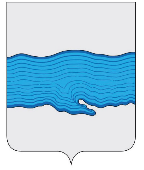  Ивановская область   Приволжский муниципальный район  Плесское городское поселениеВЕСТНИКСОВЕТА И АДМИНИСТРАЦИИПЛЕССКОГО ГОРОДСКОГО ПОСЕЛЕНИЯВыпуск № 2615.12.2023№ 26 от 15.12.2023Официальное издание нормативно-правовых актовСовета и администрации Плесского городского поселения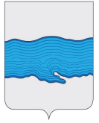 АДМИНИСТРАЦИЯ ПЛЕССКОГО ГОРОДСКОГО ПОСЕЛЕНИЯПРИВОЛЖСКОГО МУНЦИПАЛЬНОГО РАЙОНА ИВАНОВСКОЙ ОБЛАСТИПОСТАНОВЛЕНИЕ                           «13» декабря 2023 г.                                                                                                          № 180г. ПлесОб отмене постановлений администрации Плесского городского поселения
от 05.04.2022г. №47 «О согласовании схемы размещения нестационарных торговых объектов на территории Плесского городского поселения» и от 03.06.2022г. №82-п «О внесении изменений в постановление администрации Плесского городского поселения от 05.04.2022 №47-п «О согласовании схемы размещения нестационарных торговых объектов на территории Плесского городского поселения»В соответствии с Федеральным Законом от 06.10.2003 г. №131-ФЗ «Об общих принципах организации местного самоуправления в Российской Федерации», Федеральным законом от 28.12.2009г. №381-ФЗ «Об основах государственного регулирования торговой деятельности в Российской Федерации», администрация Плесского городского поселенияПОСТАНОВЛЯЕТ:Отменить постановление администрации Плесского городского поселения от 05.04.2022г. №47-п «О согласовании схемы размещения нестационарных торговых объектов на территории Плесского городского поселения».Отменить постановление администрации Плесского городского поселения от 03.06.2022г. №82-п «О внесении изменений в постановление администрации Плесского городского поселения от 05.04.2022 №47-п «О согласовании схемы размещения нестационарных торговых объектов на территории Плесского городского поселения».Опубликовать настоящее постановление на сайте администрации Плесского городского поселения, в информационном бюллетене «Вестник Совета и администрации Плесского городского поселения».Настоящее постановление вступает в силу с момента подписания.Контроль за исполнением настоящего постановления оставляю за собой.ВрИП главы Плесского городского поселения                                                  С.В. Корнилова     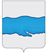 АДМИНИСТРАЦИЯ ПЛЕССКОГО ГОРОДСКОГО ПОСЕЛЕНИЯ ПРИВОЛЖСКОГО МУНИЦИПАЛЬНОГО РАЙОНА ИВАНОВСКОЙ ОБЛАСТИПОСТАНОВЛЕНИЕ                           «13» декабря 2023 г.                                                                        № 186г. ПлесОб отмене постановления администрации Плесского городского поселения
от 28.04.2023г. №54-П «Об утверждении схемы размещения нестационарных торговых объектов на территории Плесского городского поселения»В соответствии с Федеральным Законом от 06.10.2003 г. №131-ФЗ «Об общих принципах организации местного самоуправления в Российской Федерации», Федеральным законом от 28.12.2009г. №381-ФЗ «Об основах государственного регулирования торговой деятельности в Российской Федерации», администрация Плесского городского поселенияПОСТАНОВЛЯЕТ:Отменить постановление администрации Плесского городского поселения от 28.04.2023г. №54-П «Об утверждении схемы размещения нестационарных торговых объектов на территории Плесского городского поселения».Опубликовать настоящее постановление в информационном бюллетене «Вестник Совета и администрации Плесского городского поселения» и разместить на официальном сайте администрации Плесского городского поселения.Настоящее постановление вступает в силу с момента подписания.Контроль за исполнением настоящего постановления оставляю за собой.ВрИП главы Плесского городского поселения                                                      С.В. Корнилова     № и дата принятия ДокументаНаименование документаНомера страницАдминистрация Плесского городского поселенияАдминистрация Плесского городского поселенияот 13.12.2023 г. № 180Постановление Об отмене постановлений администрации Плесского городского поселения от 05.04.2022г. №47 «О согласовании схемы размещения нестационарных торговых объектов на территории Плесского городского поселения» и от 03.06.2022г. №82-п «О внесении изменений в постановление администрации Плесского городского поселения от 05.04.2022 №47-п «О согласовании схемы размещения нестационарных торговых объектов на территории Плесского городского поселения»3от 13.12.2023 г. № 186Постановление Об отмене постановления администрации Плесского городского поселения от 28.04.2023г. №54-П «Об утверждении схемы размещения нестационарных торговых объектов на территории Плесского городского поселения»3